РЕСПУБЛИКА ДАГЕСТАНМУНИЦИПАЛЬНОЕ ОБРАЗОВАНИЕ«ХАСАВЮРТОВСКИЙ РАЙОН»СОБРАНИЕ ДЕПУТАТОВ МУНИЦИПАЛЬНОГО РАЙОНАХасавюртовский район,                                                Тел: (8-87231) 5-20-85, факс 5-20-77с.Эндирей, Махачкалинское шоссе 25 «А»                       Email:  sobraniehasray@mail.ru                                                                                                                                                    РЕШЕНИЕ                        О представлении к награждению государственной наградой Республики Дагестан- орденом «За заслуги перед Республикой Дагестан» Магидова А.Ю.          На основании статьи 19 Закона Республики Дагестан от 2 октября 1995 года №6 «О государственных наградах Республики Дагестан», Собрание депутатов муниципального районаРЕШИЛО:       1.Рекомендовать кандидатуру Магидова Абдурагима Юсуповича на представление к награждению государственной наградой Республики Дагестан орденом «За заслуги перед Республикой Дагестан».        2. Настоящее Решение вступает в силу со дня его принятия.        Председатель                                                                              ГлаваСобрания депутатов                                                          муниципального района                               М. Лабазанов                                                              А. Алибеков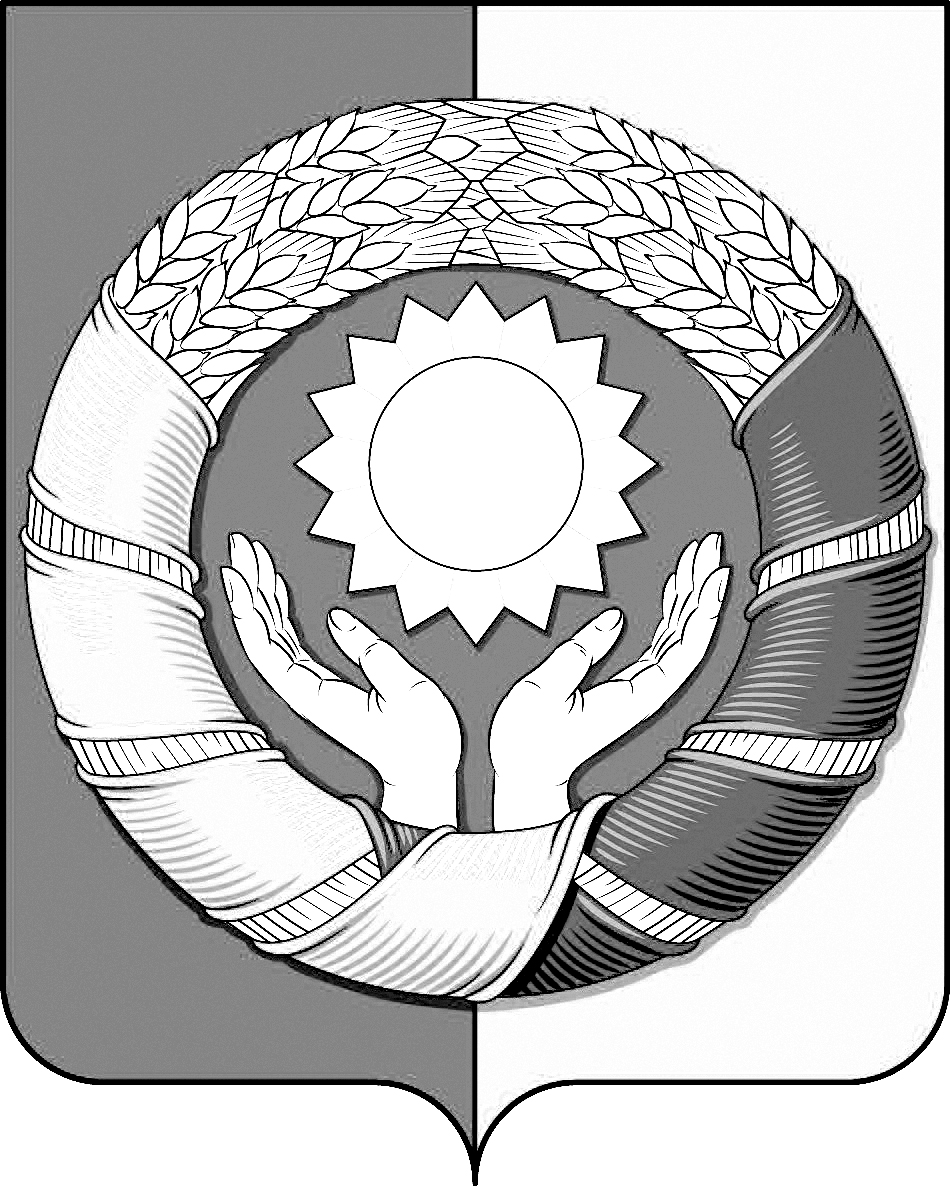    «28» ноября 2023 года                                                                              № 28/3 – VII СД